Today's Date: _________Camper's full name: ____________________________________Prefers to be called: ____________________________________Date of Birth: _________Age:  Gender: ________ 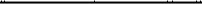  T-shirt Size: Child: SMALL __	MEDIUM __	LARGE __Adult: SMALL __ MEDIUM __ LRG __ XL __Camper’s Address: ______________________________________City: ____________ State: _______ Zip Code: _______County: ______________School District: ______________ Grade in School: _______Parent/Guardian's Name: _________________________________If Guardian, Relationship to camper is: ______________________If different address than above: ____________________________ ______________________________________________________Parent/Guardian Contact information:Primary Contact #: ________________________________________Secondary Contact #: _____________________________________ Email of Parent/Guardian: _________________________________Will your child be dropped off at: New Beginnings Baptist Church: _____ HeartsWay Marshall: _____ HeartsWay Carthage: _____Trinity Baptist Church: ____Bereavement History:Camper’s Special person who passed: ____________________________________________________ Full Name & Relationship to Camper: ____________________________________________________________ Date of person's passing: _______________________________ Did the child attend the funeral or memorial service? _____  If so, please describe their reaction/experience: ____________________________________________________ ___________________________________________________________ ____________________________________________________ What current emotions are you seeing in the child? ____________________________________________________________ ____________________________________________________________ Please list any other concerns we should be advised of:  ____________________________________________________________ ____________________________________________________________ Camper Health History:Please describe any health conditions/problems/allergies that your  child may have:  ____________________________________________________________  ____________________________________________________________  ____________________________________________________________ Does your child take any physician-prescribed medication on a regular  basis? _____ If so, please explain:  _____________________________________________________________  _____________________________________________________________  _____________________________________________________________  In case of an emergency and parent/guardian cannot be reached, contact:  Name: ____________________________________  Relationship to Camper: _____________________  Daytime Phone: ____________________________  Evening Phone: ________________________Authorization for Emergency Medical Treatment:Should a medical emergency arise during my child's participation in Kid's Camp Activity, I consent to: The administration of medical treatment and/or surgical procedures  deemed necessary by the medical doctor and/or medical facility  most fitting the type of illness or injury, and  The immediate administration of life-sustaining measures deemed                  necessary under the circumstances. In the event of a minor injury, I authorize the camp nurse to  administer standard first aid and/or over-the-counter pain reliever, if necessary.   _________Parent/Guardian Initials    Camper Release of Liability:I, as parent/guardian and on behalf of _________________________(my child) release and discharge HeartsWay Hospice and the New Beginnings Baptist Church, their agents, employees, directors, volunteers, and officers from any legal responsibility and/or liability for any personal injuries or illnesses, sustained by my child, either physical or emotional, or injury to property, real or personal, whether an injury is due to negligence or any other cause, which may occur while my child attends Kid's Camp, or which may arise in the future and/or may be related to my child's attendance at Kid's Camp.Cell Phones: Please have your child leave their cell phone at home duringCamp. If a cell phone must be brought to camp, cell phones will be checked in at the beginning of camp each day and returned to the camper upon leavingcamp each day. If you have any questions or concerns about this process, please don’t hesitate to ask.Photo Consent:HeartsWay Hospice would like to use photos of our campers and volunteers for future publicity of Kid's Camp.__YES, I consent for HeartsWay Hospice to use and release photos taken.__ No, I would prefer my photo(s) of my child not to be used. ____Parent/Guardian InitialsI have read this authorization, Release, and Consent and agree to all its terms.Parent/Guardian Signature: __________________________Date: _________HeartsWay Hospice Kid’s Camp Registration                                    Waiver and Permission to Transport Child/Charge                                HeartsWay Hospice Kids Camp  Date: ___________ Camper's full name: _________________________________________ Event: ________________________Location: ____________________  Drivers[s]: _________________________________________________    I give permission for my child to be transported in a motor vehicle driven by the individual identified to an event at the specified location on the day/dates indicated. I understand that my child is expected to follow all applicable laws regarding riding in a motor vehicle and is expected to follow the directions provided by the driver and/or other adult volunteers.   I have read, understand, and discussed with my child that: They will be traveling in a motor vehicle driven by an adult and are to wear their safety belt while traveling. They are expected to respect each other, the vehicles they ride in, and the people they travel with during the trip. Riding in a motor vehicle may result in personal injuries or death from wrecks, collisions, or acts by riders, other drivers, or objects; and They are to remain in their seats and not be disruptive to the driver of the vehicle.    I recognize that my child may risk personal injury or permanent loss by participating in this activity, as with any activity involving motor vehicle transportation. I hereby attest and verify that I have been advised of the potential risks, that I have full knowledge of the risks involved in this activity, and that I assume any expense that may be incurred in the event of an accident, illness, or other incapacities, regardless of whether I have authorized such expenses.   As a condition for the transportation received, for me, my child, my executors, and my assigns further agree to release and forever discharge HeartsWay Hospice Kid's Camp, HeartsWay Hospice, its Board of Directors, and their agents, officers, employees, and volunteers from any claim that I might have myself or that I could bring on my child's behalf with regard to any damages, demands or actions whatsoever, including those based on negligence, in any manner arising out of this transportation. I have read this entire waiver and permission form, fully understand it, and agree to be legally bound by its terms.Parent/Guardian [please print]: ________________________Parent/Guardian Signature: ___________________________